Правила поведения граждан  на линии железной дороги.Запомните:
 - Переходить через пути нужно только по мосту или специальным настилам.
 - Не подлезайте под вагоны! Не перелазьте через автосцепки!
 - Не заскакивайте в вагон отходящего поезда.
 - Не выходите из вагона до полной остановки поезда.
 - Не играйте на платформах и путях!
 - Не высовывайтесь из окон на ходу.
 - Выходите из вагона только со стороны посадочной платформы.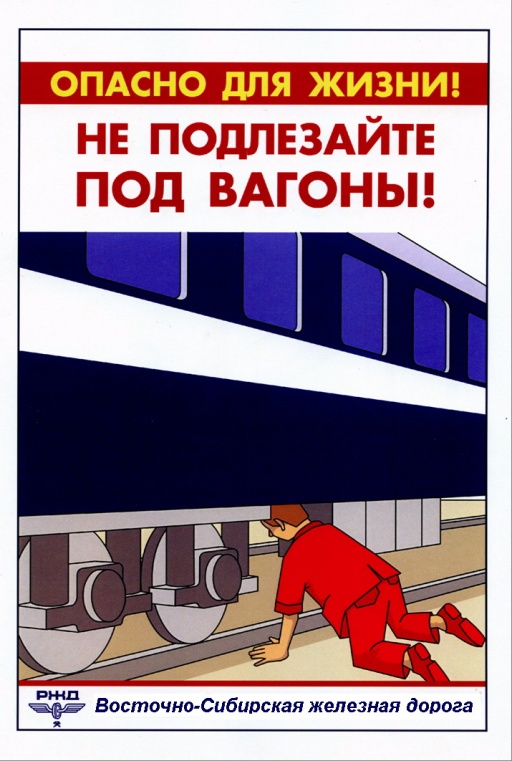 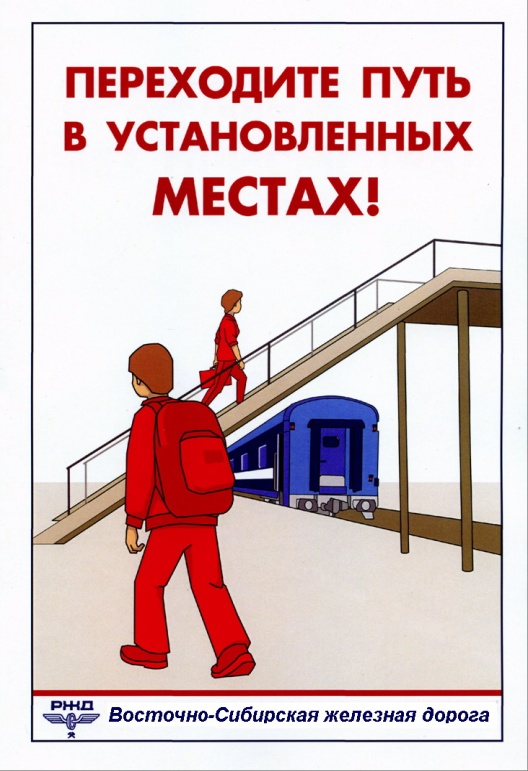 - Не ходите по путям.
 - На вокзале дети могут находиться только под наблюдением взрослых, маленьких детей нужно держать за руку.
 - Не переходите пути перед близко идущим поездом, если расстояние до него менее 400 метров. Поезд не может остановиться сразу!
 - Не подходите к рельсам ближе, чем на 5 метров.
 - Не переходите пути, не убедившись в отсутствии поезда противоположного направления.Никогда не ставь свою безопасность в зависимость от благородства другого человека.
/Уилла Кадер/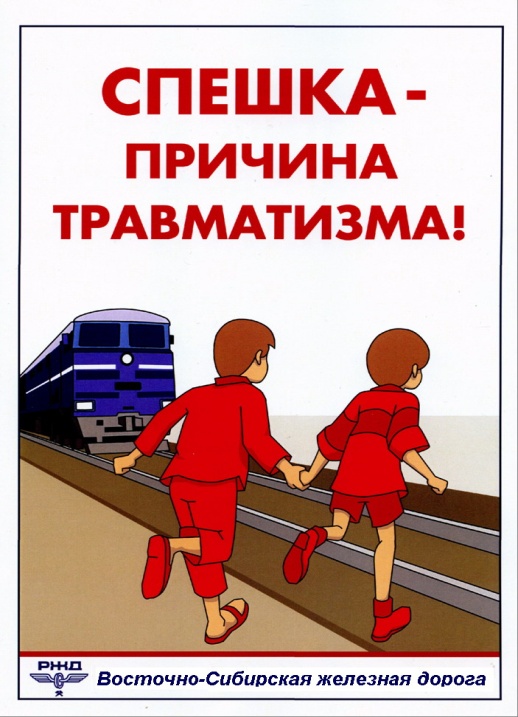 В наибольшей безопасности тот, кто начеку, даже когда нет опасности.
/Сайрус/Основными причинами травмирования граждан железнодорожным подвижным составом и поражения током контактной сети являются незнание и нарушение правил безопасности при нахождении в зоне железнодорожных путей, неоправданная спешка и беспечность, нежелание пользоваться переходными мостами, тоннелями и настилами, а порой озорство, хулиганство и игры, как на железнодорожных путях, так и на прилегающей к ним территории.Только те средства по обеспечению безопасности хороши, надежны и долговечны, которые зависят от вас самих и от вашей собственной энергии.
/Николо Макиавелли/СЧАСТЛИВОГОПУТИ!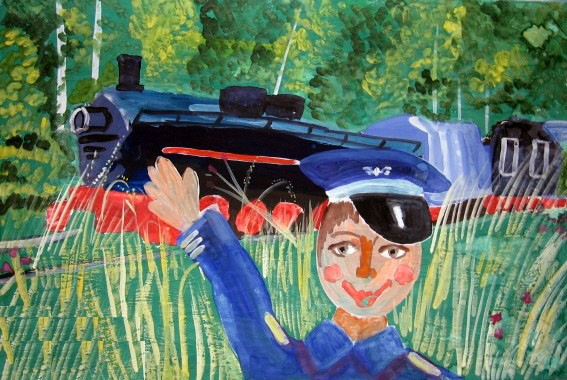 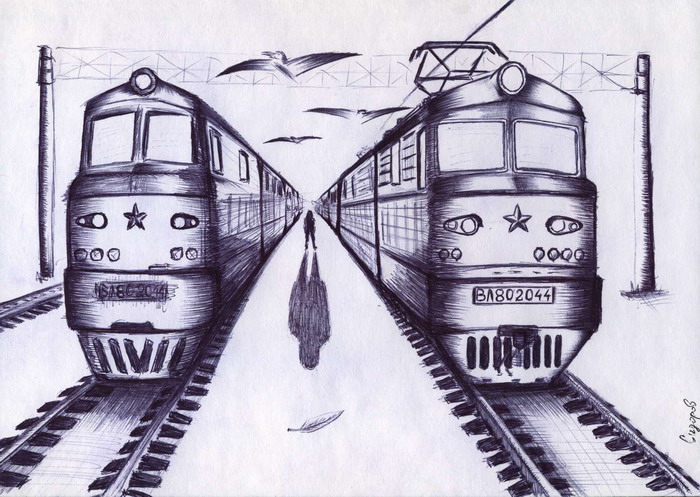 ЗОНАПОВЫШЕННОЙОПАСНОСТИ.